KARAR TARİHİ               : 18/10/2019                                                                KARAR NUMARASI :  2019/64BELEDİYE MECLİSİNİ TEŞKİL EDENLER          :Fatih KAVAK, Alattin ÖZKÖK,  Hülya ARSLAN,  Hüseyin AYDIN,                                                                                                                           Engin SARIBÖCEK, Mustafa BELEN,   Resmi İDE,                                                                       Zikrullah KÜNER,  Nurullah KÜNER, Baykal DÖNMEZ          Belediye Meclisi, Meclis Başkanı Fatih KAVAK’ ın Başkanlığında, üyelerden Hülya ARSLAN, Hüseyin AYDIN, Engin SARIBÖCEK, Resmi İDE,  Zikrullah KÜNER, Nurullah KÜNER ve Baykal DÖNMEZ’ in katılımı ile saat:11.30’ da, gündeminde bulunan hususu görüşmek üzere Belediye Meclis Salonunda toplandı. Yoklama yapıldı.                Hususunu kapsadığından, gündem gereği görüşmelere geçildi.          1–Gündemin bu maddesi, Belediye Meclis Üyeleri tarafından, Belediye Meclis Başkanlığına sunulan Barış Pınarı Harekatına Destek hakkındaki önergenin görüşülmesini kapsadığından;          Meclis Başkanı Fatih KAVAK, “Kırk yıldan bu yana karanlık bir ideolojiyle onbinlerce vatandaşımızın hayatına kast eden Güneydoğu Anadolu Bölgemiz başta olmak üzere ülkemizin gelişmesini ve kalkınmasını engelleyen; bebek, çocuk, kadın dinlemeden insanlarımızı katleden PKK terör örgütü, yok edilmesi gereken bir cinayet şebekesidir. Devletimiz, güvenlik kuvvetleriyle bölücü terör örgütü PKK’ya karşı yıllardan beri büyük bir mücadele vermektedir. Devletimizin yalnızca terör örgütüne karşı değil, uluslararası destekçilerine karşı da verdiği büyük mücadele sınırlarımız içinde olduğu kadar sınırlarımız dışında da yürütülmektedir. Teröre karşı milletçe verdiğimiz bu mücadelenin bir diğer ayağını da Barış Pınarı Harekâtı oluşturmaktadır. DAEŞ, PKK, PYD, YPG AYNIDIR.Suriye'de sekiz yıldır sürmekte olan iç savaşta tarihin gördüğü en büyük insanlık dramlardan biri yaşanmaktadır. Bu savaşta milyonlarca insan yurtlarından olmuştur. Binlerce insan barbarca katledilmiştir. İç savaşla birlikte doğan otorite boşluğunda terör örgütleri geniş bir alan bulmuştur. Suriye topraklarının önemli bir bölümü DAEŞ/PYD/YPG gibi terör örgütlerinin eline geçmiştir. PKK'nın Suriye'deki yapılanması olan PYD/YPG, Kuzey Suriye'de geniş bir alanı kontrol etme imkânı bulmuştur. Bu alan üzerinden ülkemize saldırılar düzenlenmektedir. Terör örgütüne sağlanan binlerce tır silah ve yoğun dış destekle bir terör koridoru yaratılmaya çalışılmaktadır. Bu terör örgütleri Suriye'de yaşanan iç savaşla birlikte ortaya çıkan istikrarsızlıktan faydalanarak kontrol ve otorite imkânı bulmuşlardır. Otoritelerini yüzbinlerce insanı öldürerek ve milyonlarca insanı yerlerinden ederek sağlayan, en uzun kara sınırımızı sürekli olarak tehdit eden terör örgütleri isimlendirilme, görünüş ve üniformaları açılarından farklılaşsalarda özlerinde aynıdırlar. Birbirinin ikiz kardeşidirler. Etnik temizlik uygulayan, demografik yapıyı kendi ideolojileri çerçevesinde değiştiren bu zalim örgütlere karşı milli güvenliğimizi sağlamak için uluslararası antlaşmalardan aldığımız yetkiyle Suriye Milli Ordusu ile birlikte Barış Pınarı Harekatı düzenlenmiştir. Bu operasyonun amacı bölgemizi teröristlerden temizlemek ve yurtlarından edilmiş Suriyelileri ülkelerine geri göndermektir. Bölgemizin istikrar, barış ve refahına karşı en büyük tehdit olan DAEŞ=PKK=PYD=YPG terör örgütlerinin bu yıkıcı faaliyetlerini sonlandırmak, yurtlarını zulüm, sürgün, baskı ve katliamla yitirmiş yüzbinlerce Suriyeli' nin vatanlarına dönüşlerini sağlamak için düzenlenen Barış Pınarı Operasyonu'nu Belediye Meclisimiz olarak destekliyor, ordumuza muvaffakiyetler diliyoruz. Belediye Meclisimiz, kahraman Mehmetçiklerimizin yanındadır.” dedi. Belediye Meclisi tarafından Barış Pınarı Harekatını Destekleme kararı oy birliği ile kabul edildi.       Gündemde görüşülecek başka bir husus bulunmadığından, Başkan tarafından saat: 11.40’ da toplantıya son verildi.                   (RESMİ MÜH-İMZA)                              (İMZA)                                         (İMZA)                 Fatih KAVAK                                   Resmi İDE                              Zikrullah KÜNER                                      MECLİS BAŞKANI                                  KATİP                                         KATİP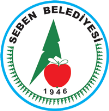  MECLİS KARAR ÖZETİ